PLANIFICACIÓN  PARA EL AUTOAPRENDIZAJESEMANA  DEL 04 AL 08 DE  Mayo  AÑO    2020ContenidosRecordemos que aún seguimos trabajando con la primera unidad estudiantes aprenderán temas y vocabulario en inglés que les ayude a comprender y a relacionar este idioma con su entorno cercano, por esto en esta lección volveremos a retomar cuáles son las partes del cuerpo en inglés, para esto es necesario que los estudiantes a través un rompecabezas reconozcan las partes y las ubiquen en su lado correcto. Recuerden que es importante su apoyo y que puedan trabajar en conjunto y que esl estudiante practique la pronunciación de las partes del cuerpo, esto lo pueden apoyar con el material enviado la semana anterior y el apoyo de video https://www.youtube.com/watch?v=gS_Mz3ekkck, en el cual se puede trabajar de una forma más didáctica y entretenida para los niños.A continuación, recordaremos pronunciación de instrucciones de partes del cuerpo, para que puedan trabajar en conjunto con sus pupilos. ESTIMADO APODERADO, SI EL ESTUDIANTE NO TIENE ACCESO A IMPRESION PUEDE REALIZAR LAS GUIAS EN EL CUADERNO.Instrucciones: Lee atentamente Arma el rompecabezas, rellena con plasticina (sino cuentan con ella pueden colorear)Escribe en el rompecabezas ya armado las siguientes partes del cuerpo  en ingles ( cabeza, brazo, pierna, manos)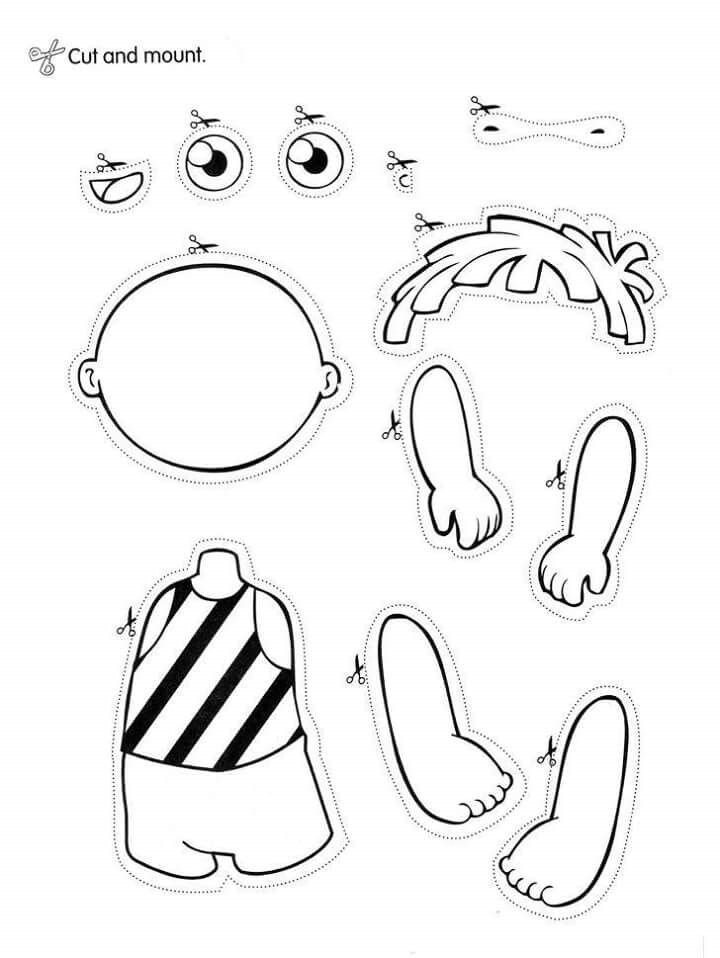 Responde el ticket de salida 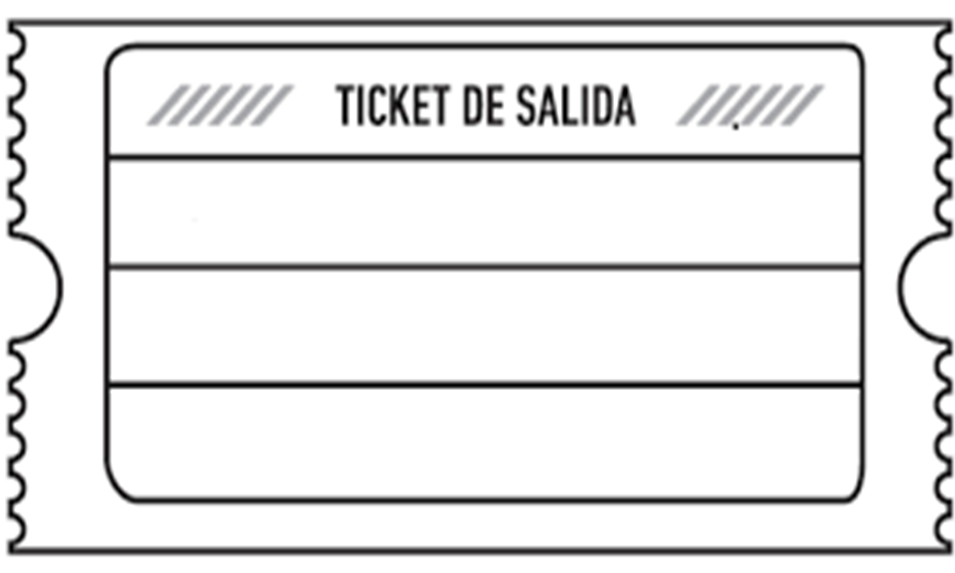 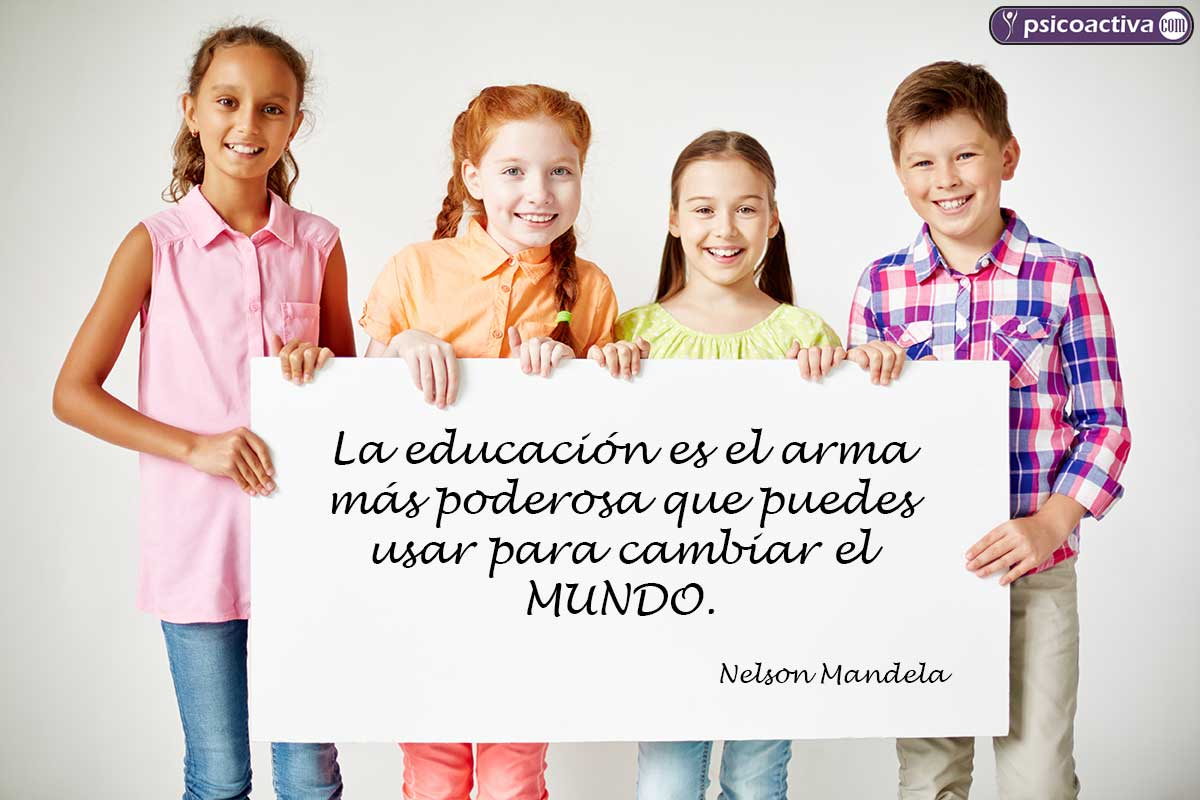 ASIGNATURA /MÓDULO TPTaller de inglés NOMBRE DEL PROFESOR/APía Cáceres CONTENIDOBody parts part IIOBJETIVO DE APRENDIZAJE DE LA UNIDAD 1 (TEXTUAL)OA 10-Escribir con apoyo de imágenes y de tarjetas de palabras, útiles escolares.MOTIVACIÓN Estudiantes aprenderán pronunciación y forma escrita de partes del cuerpo en el idioma extranjero inglés, lo harán con apoyo de imágenes y canciones en inglés. Link para canción:https://www.youtube.com/watch?v=gS_Mz3ekkckACTIVIDAD(ES) Y RECURSOS PEDAGÓGICOS ACTIVIDADES:1.-Observan video motivacional sobre el tema.2.-Armar rompecabezas del cuerpo humano3.- Escribir partes del cuerpo en inglés.RECURSOS: Video, guía de trabajo, cuaderno, lápiz.  EVALUACIÓN FORMATIVASe evaluará de forma formativa. ESTE MÓDULO DEBE SER ENVIADO AL SIGUIENTE CORREO ELECTRÓNICO pia.caceres@colegio-jeanpiaget.cl Se sugiere sacar una foto de la guía y enviarla con el nombre del estudiante y el curso al cual pertenece al correo anteriormente mencionado.Fecha de  entrega de guía resuelta para el día 8 de mayo ImagenInglésEspañol PronunciaciónHead Cabeza              (jed)Mouth Boca            (mauth)Arm Brazo               (arm)LegPierna              (leg)Foot Pie                    (fut)Hand Mano            (jand)GUÍA 6SEMANA DE INGLÉSGUÍA 6SEMANA DE INGLÉSGUÍA 6SEMANA DE INGLÉSNombre:Nombre:Nombre:Curso:   básicoFecha:Profesor : Pía CáceresOBJETIVOS DE APRENDIZAJES 1.-   OA 10-Escribir con apoyo de imágenes y de tarjetas de palabras, útiles escolares.OBJETIVOS DE APRENDIZAJES 1.-   OA 10-Escribir con apoyo de imágenes y de tarjetas de palabras, útiles escolares.CONTENIDOSBody parts vocabulary n° 2